PATVIRTINTAKlaipėdos rajono savivaldybėstarybos  sprendimu Nr. KLAIPĖDOS RAJONO TURIZMO INFORMACIJOS CENTRO DIREKTORĖS2016 METŲ VEIKLOS ATASKAITAI. CENTRO VEIKLAKlaipėdos rajono turizmo informacijos centras (toliau – Klaipėdos rajono TIC) yra Klaipėdos rajono savivaldybės tarybos įsteigta biudžetinė įstaiga, kurios pagrindinis veiklos tikslas yra rinkti, kaupti, sisteminti ir nemokamai teikti informaciją apie Klaipėdos rajono turizmo objektus bei vietoves, turizmo paslaugas, leisti ir platinti turistinius informacinius leidinius, kur pateikiama subalansuota, tiksli bei nuolat atnaujinama turizmo informacija, pristatyti Klaipėdos rajono turizmo išteklius ir potencialą įvairiuose turizmo renginiuose regioniniu ir europiniu lygiu, dalyvauti Klaipėdos rajono savivaldybės, Valstybinio turizmo departamento prie Ūkio ministerijos, Lietuvos kaimo turizmo asociacijos, Lietuvos turizmo informacijos centrų asociacijos, Klaipėdos regiono įgyvendinamuose turizmo plėtros projektuose, rūpintis rajono turizmo paslaugų ir išteklių reklama, organizuoti turizmą propaguojančius renginius, ekskursijas, prekybą suvenyrais bei leidiniais, tokiu būdu plėtoti turizmo sektorių, didinti Klaipėdos rajono turistinį patrauklumą ir pristatyti Klaipėdos rajoną kaip patrauklią Lietuvos pajūrio regiono turistinę vietovę. Klaipėdos rajono turizmo informacijos centro filialas J. Gižo etnografinėje sodyboje (toliau − filialas) yra centro struktūrinis padalinys, vykdantis dalį centro funkcijų, teikia ir užtikrina turizmo informaciją ir kitas turizmo paslaugas J. Gižo etnografinėje sodyboje, tenkina viešuosius interesus vykdant visuomenei naudingą veiklą. Pagrindinis filialo veiklos tikslas yra vystyti ir plėtoti centro veiklą ir įgyvendinti jo tikslus, plėtoti atvykstamąjį turizmą ir pateikti lankytojams išsamią informaciją apie laivadirbį J. Gižą, Drevernos apylinkes ir Klaipėdos rajoną.Klaipėdos rajono TIC 2016 metų veiklos programa buvo įgyvendinama vadovaujantis pagrindiniais programos veiklos prioritetais:užtikrinti turizmo informacijos sklaidą;didinti Klaipėdos rajono turistinį patrauklumą;užtikrinti turizmo rinkodaros priemonių plėtrą.II. TURISTŲ SRAUTAI1. Klaipėdos rajono TIC lankytojų skaičiaus analizė2016 m. Klaipėdos rajono TIC kartu su filialu, J. Gižo etnografine sodyba, aplankė 8369 lankytojai, t. y., 9,7 proc. daugiau nei 2015 m., kur lankytojų skaičius buvo 7559 (žr. 1 pav.). 1 pav. Klaipėdos rajono TIC lankytojų skaičius 2015–2016 m.Šaltinis: Klaipėdos rajono TIC duomenysKlaipėdos rajono TIC fiksuoja lankytojų skaičių. Šių duomenų suvestinė yra siunčiama Valstybiniam turizmo departamentui prie Ūkio ministerijos. 2016 m. daugiausia lankytojų sulaukta birželio − rugsėjo mėnesiais (6256 lankytojai). Per šiuos mėnesius apsilankiusių turistų skaičius sudarė daugiau nei pusę visų metų skaičiaus (74,75 proc.). Mažiausiai lankytojų sulaukta sausio – kovo mėnesiais (548 lankytojai).  Pastebimas ryškus turistų skaičiaus padidėjimas liepos – rugpjūčio mėnesiais. Jis išaugo 25,3 proc. (žr. 2 pav.).2 pav. Klaipėdos rajono TIC lankytojų pasiskirstymas pagal mėnesius 2015–2016 m.Šaltinis: Klaipėdos rajono TIC duomenys2016 m. Klaipėdos rajono TIC daugiausia apsilankė Lietuvos gyventojai – 7543, t.y. 16,2 proc. daugiau negu 2015 m. Lyginant 2016 m. su 2015 m. yra pastebimas užsienio turistų mažėjimas. 2015 m. Klaipėdos rajono TIC apsilankė 1240, o 2016 m. – 827 lankytojai iš užsienio. (žr. 3 pav.).3 pav. Lankytojų skaičius iš Lietuvos ir užsienio 2015–2016 m.Šaltinis: Klaipėdos rajono TIC duomenysDidžioji dalis užsienio turistų į Klaipėdos rajono TIC atvyko iš Vokietijos (185 arba 22,4 proc.), Latvijos (141 arba 17,0 proc.), Estijos (68 arba 8,2 proc.), Prancūzijos (54 arba 6,5 proc.), Austrijos (47 arba 5,7 proc.). Be išvardintų šalių sulaukta turistų iš Rusijos, Švedijos, Nyderlandų, Suomijos, Norvegijos, Baltarusijos, Italijos, Ispanijos ir kitų Europos šalių. Taip pat Klaipėdos rajono TIC apsilankė užsienio svečiai iš tolimųjų pasaulio regionų, t.y. Jungtinės Amerikos Valstijos, Kanada, Japonija, Australija, Naujoji Zelandija.Klaipėdos rajono TIC lankytojai dažniausiai teiraujasi informacijos apie apgyvendinimo ir maitinimo paslaugas Klaipėdos rajone, renginius ir pramogas, Klaipėdos rajono ir kitų Lietuvos regionų lankytinus objektus, taip pat apsilanko centre norėdami įsigyti žemėlapių, suvenyrų, kitų jiems reikalingų turistinių leidinių. Užsienio turistai ypatingai domisi dviračių maršrutais, teiraujasi informacijos apie susisiekimo su didžiaisiais Lietuvos miestais galimybes.Klaipėdos rajono TIC vasaros sezono metu (nuo birželio mėn. 1 d. iki rugsėjo mėn. 1 d.) dirbo nuo pirmadienio iki šeštadienio be pietų pertraukos. Du specialistai turizmo informaciją teikė telefonu, elektroniniu paštu, tiesiogiai atvykusiems, paštu, socialiniame tinkle „Facebook“. Turizmo informacija 24 val. per parą yra pasiekiama internetiniu adresu  www.klaipedosrajonas.lt, kuris yra lietuvių, anglų ir rusų kalbomis. Svetainėje per analizuojamus metus apsilankė 36010 lankytojai. Klaipėdos rajono TIC svetainės duomenų bazė nuolat atnaujinama, tikslinama informacija apie rajone lankomus turistinius objektus, laisvalaikio praleidimo vietas, teikiamas paslaugas, pramogas, apgyvendinimo bei maitinimo įstaigas. Naujienų skiltyje skelbiami informaciniai pranešimai, teikiama informacija apie rajone vykstančius renginius, mokymus, seminarus, parodas. Taip pat skelbiama informacija apie Klaipėdos rajono TIC dalyvavimą turizmo renginiuose, tarptautinėse parodose, verslo misijose, projektuose.2016 m. lankytojų skaičių taip pat fiksavo šios Klaipėdos rajono įstaigos: Gargždų krašto muziejus (2134), Laisvės kovų ir tremties muziejus (4144), Agluonėnų etnografinė sodyba (1176), J. Gižo etnografinė sodyba (1684), I. Simonaitytės memorialinis muziejus (1053), Lakūno Stepono Dariaus gimtinė-muziejus (3613), Pajūrio regioninis parkas (3046), Dino parkas (~120 000), Jurdėnų S. Dariaus bendruomenės namai (500), Mini SPA Dauparai (~600), Vėžaičių konferencijų centras (~2000), Klaipėdos rajono amatų centras (~3500), Drevernos mažųjų laivų uostas (~43000).Oficialiame statistikos portale (https://osp.stat.gov.lt/) pateikiami metiniai apgyvendinimo įstaigų rodikliai. Lyginant 2015 m. ir 2016 m. apgyvendintų turistų skaičius Klaipėdos rajone išaugo 9,6 proc. (žr. 4 pv.)4 pav. Apgyvendintų turistų skaičius apgyvendinimo įstaigose 2012–2016 m.Šaltinis: Oficialios statistikos portalas, Klaipėdos rajono TIC duomenys2. Internetinės svetainės www.klaipedosrajonas.lt lankomumas 2016 m.Interneto svetainės lankomumo statistika skaičiuojama remiantis Google Analytics programa. 2016 m. bendras puslapio lankytojų skaičius siekė 36010. Sugrįžtančių tinklalapio lankytojų buvo 11163, naujų lankytojų – 24847. Lyginant 2015 m. ir 2016 m. svetainės lankytojų skaičius išaugo net 51,7 proc. Tam įtakos turėjo svetainės atnaujinimas, galimybė pirkti keleivinio reiso Dreverna-Juodkrantė-Dreverna elektroninius bilietus (liepos, rugpjūčio mėn.).5 pav. Tinklalapio lankytojų skaičius 2014 – 2016 m.Šaltinis: Google Analytics, Klaipėdos rajono TIC duomenysNauji apsilankymai tinklalapyje sudarė 69 proc., o 31 proc. lankytojų buvo sugrįžtantys (žr. 5 pv.). Vidutinė apsilankymo trukmė puslapyje sudarė 00:03:11. Didžioji dalis svetainės lankytojų – 25-34 metų vyrai. 6 pav.  TOP 5 svetainės lankytojų 2016 m. 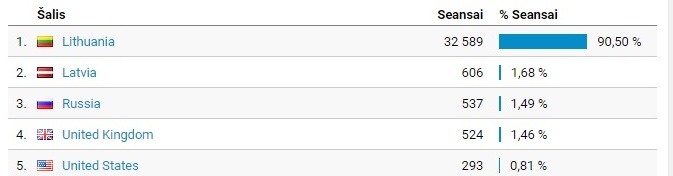 Šaltinis: Google Analytics, Klaipėdos rajono TIC duomenysKaip matyti iš pateiktos lentelės (žr. 6 pav.), svetainės lankytojų TOP 5 sudarė: lietuviai (32589 arba 90,5 proc.), latviai (606 arba 1,68 proc.), rusai (537 arba 1,49 proc.), Jungtinės Karalystės anglakalbiai (524 arba 1,46 proc), Amerikos anglakalbiai (293 arba 0,81 proc.). Svetainėje taip pat lankėsi turistai iš Vokietijos, Švedijos, Norvegijos, Baltarusijos ir kitų pasaulio šalių. 7 pav. TOP 5 lankomiausi svetainės puslapiai 2016 m.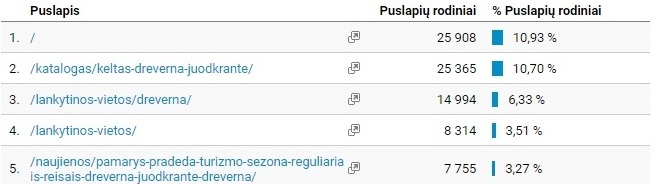 Šaltinis: Google Analytics, Klaipėdos rajono TIC duomenysIš lentelės duomenų matoma, kad 2016 m. turistai daugiausia lankėsi pagrindiniame Klaipėdos rajono TIC svetainės puslapyje (6 pav. pažymėta „/“) (25908 arba 10,93 proc.). Didelio dėmesio susilaukė puslapiai: „Keltas Dreverna-Juodkrantė-Dreverna“ (25365 arba 10,70 proc.), „Dreverna“ (14994 arba 6,33 proc.) ir „Lankytinos vietos“ (8314 arba 3,51 proc.). Susidomėjimo sulaukė pranešimas „Pamarys pradeda turizmo sezoną reguliariais reisais Dreverna-Juodkrantė-Dreverna“ (7755 arba 3,27 proc.) (žr. 7 pav.).3. Socialinio tinklapio „Facebook“ paskyros lankomumas 2016 m.Lyginant 2015 m. su 2016 m. socialinio tinklapio „Facebook“ paskyros sekėjų skaičius išaugo nuo 581 iki 1229, t.y. 52,7 proc. (žr. 8 pav.). Didžioji dalis paskyros lankytojų yra 25-34 metų amžiaus moterys.8 pav. „Facebook“ sekėjų skaičius  2016 m.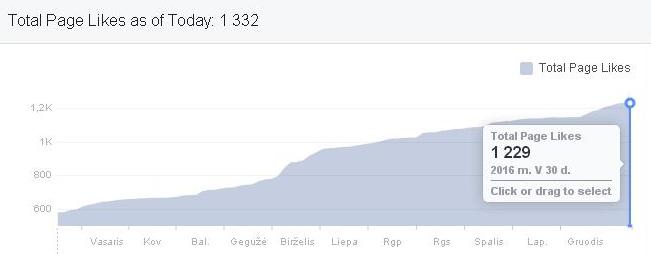 Šaltinis: Klaipėdos rajono TIC duomenys	Klaipėdos rajono TIC „Facebook“ paskyroje informacija yra atnaujinama kiekvieną dieną. Dalijamasi renginiais vykstančiais Klaipėdos rajone, pranešimais, nuotraukomis iš renginių, naujausiomis turistinėmis naujienomis Lietuvoje ir užsienyje. Remiantis socialinio tinklapio „Facebook“ statistiniais duomenimis vienas įrašas paskyroje vidutiniškai pasiekia 456 žmonių. 9 pav. TOP 5 „Facebook“ paskyros lankytojų 2016 m.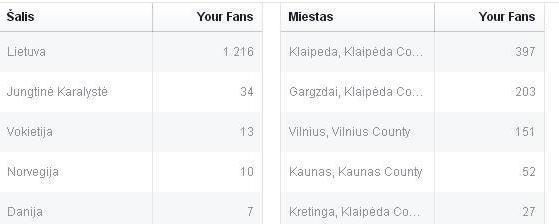 Šaltinis: Klaipėdos rajono TIC duomenys9 paveikslėlyje nurodyta iš kokių šalių ir kokių Lietuvos miestų yra Klaipėdos rajono TIC „Facebook“ paskyros sekėjai. Lankytojų TOP 5 pagal šalis sudaro lietuviai (1216), Jungtinės Karalystės anglakalbiai (34), vokiečiai (13), norvegai (10) bei danai (7).  Dauguma „Facebook“ paskyros sekėjų yra iš didžiųjų Lietuvos miestų – Klaipėda (397), Vilnius (151), Kaunas (52). 203 lankytojai yra iš Gargždų. 4. Klaipėdos rajono TIC filialas - J.Gižo etnografinė sodybaFilialo darbo laikas: antradieniais – šeštadieniais. Vasaros sezono metu J. Gižo etnografinė sodyba dirbo ir sekmadieniais. Per 2016 metus sulaukta 3319 lankytojo: iš jų – 3223 vietinių turistų,  96 – svečių iš užsienio šalių. Daugiausiai jų apsilankė birželio – rugpjūčio mėnesiais, mažiausiai – sausį ir kovą. Lankytojų skaičius nuo 2015 m. iki 2016 m. išaugo 14,6 proc., o nuo 2013 m. – net 50,5 proc. Stebimas didelis sodybos populiarumas tarp Lietuvos turistų. Užsienio turistai sudaro tik 4-7 proc. visų lankytojų skaičiaus (žr. 10 pav.).10 pav. J. Gižo etnografinės sodybos lankytojų pasiskirstymas 2013–2016 m.Šaltinis: Klaipėdos rajono TIC duomenysTam turėjo įtakos vykdoma edukacinė programa „Žuvies kelias“, asociacijos „Pamario turizmo klasterio“ veikla, turistinių objektų: senovinio kuršių laivo – reisinės „Drevernos“, Drevernos apžvalgos bokšto, vėtrungių skverelio trauka, informacijos sklaida viešojoje erdvėje bei glaudus bendradarbiavimas tarp įstaigų filialų J. Gižo etnografinėje sodyboje.  Filialas teikia baidarių ir kanojų nuomos bei stovyklavimo paslaugas J. Gižo etnografinėje sodyboje. Per praėjusius metus buvo sudarytos 11 paslaugų teikimo sutartys. Turistai informaciją apie filialą ir teikiamas paslaugas gali rasti ne tik Klaipėdos rajono TIC svetainėje, bet  ir socialiniame tinke „Facebook“ sukurtoje vartotojo paskyroje pavadinimu „J. Gižo etnografinė sodyba“. Per 2016 metus paskyros siekėjų skaičius išaugo nuo 193 iki 305.Edukacinė programa „Žuvies kelias“ reprezentaciniais tikslais buvo pristatoma Lietuvos ryto televizijai (laida su Daiva Tamošiūnaite „Arčiau namų“),  BTV televizijai (TV laida su Beata Nicholson „Keliauk ir ragauk. Lietuva“), kelionių operatoriams, žurnalistams iš Vilniaus bei delegacijoms iš Kirgizijos, Latvijos bei Gruzijos. Iš viso programa vyko 38 kartus kartus ir ja turėjo galimybę pasimėgauti 912 turistai. Tuo tarpu 2015 m. buvo vykdoma 29 kartus, dalyvavo 742 asmenys. Edukacinė programa „Žuvies kelias“ buvo užsakyta pramoginiais pažintiniais tikslais: išvykoms su įvairių organizacijų kolektyvais, kolegomis, gimtadienių ar jubiliejų progoms, vestuvėms.Klaipėdos rajono turizmo informacijos centras nuomojo laivą keleivių pervežimui maršrutu Dreverna – Juodkrantė. Per 2016 metų 3 laivybos sezono mėnesius (birželio, liepos ir rugpjūčio) įvykdyti 84 plaukimai. Iš viso perkelta 3103 keleiviai.11 pav. Keleivinio reiso Dreverna-Juodkrantė-Dreverna keleivių pasiskirstymas 2016 m.Šaltinis: Klaipėdos rajono TIC duomenysPastebėta, kad turistų aktyvumas didesnis liepą, rugpjūtį, todėl net 92 proc. perkeltų keleivių buvo šiais mėnesiais. Birželį, keleivių buvo ženkliai mažiau (žr. 11 pav.). Tam įtakos galėjo turėti naujo keleivinio reiso žinomumo stoka. III. TURIZMO INFORMACIJOS SKLAIDA1. Turizmo informacijos teikimasKlaipėdos rajono TIC nuolat renka, atnaujina, sistemina ir pateikia turistinę informaciją apie rajono rekreacinius išteklius, apgyvendinimo, maitinimo ir kitas įstaigas. Informacija apie Klaipėdos rajono turistinius išteklius teikiama nemokamai žodžiu ir platinant informacinius leidinius visiems rajono svečiams ir gyventojams, kurie apsilanko Klaipėdos rajono TIC. Neturintiems galimybės atvykti į centrą, turizmo informacija suteikiama elektroniniu paštu, telefonu. Apie organizuojamus centro renginius informacija skelbiama:Vietiniame Gargždų miesto laikraštyje „Banga“; Internetiniame portale „Mano Gargždai“;Oficialioje Klaipėdos rajono TIC internetinėje svetainėje www.klaipedosrajonas.lt;Klaipėdos rajono TIC „Facebook“  paskyroje;Valstybiniam turizmo departamentui prie Ūkio ministerijos; Lietuvos turizmo informacijos centrų asociacijai;Lietuvos ir užsienio turizmo informacijos centrams; Regioninių ir nacionalinių parkų lankytojų centrams; Muziejams;Turizmo informaciją platinančioms ir reklamuojančioms internetinėms svetainėms; Regioninei spaudai. Turizmo informacija apie Klaipėdos rajoną yra skleidžiama per turizmo informacijos punktą, kuris veikia Pajūrio regioninio parko lankytojų centre Karklės kaime. Klaipėdos rajono TIC glaudžiai bendradarbiauja ir keičiasi informacija su Lietuvos turizmo informacijos ir verslo centrais, valstybinių parkų lankytojų centrais, Lietuvos jūrų muziejumi. Centras perka paslaugas iš Klaipėdos regiono gidų: Igorio Osnač, Arūno Balnos, Ingridos Pociūtės, Gargždų krašto muziejaus gidų, Laisvės kovų ir tremties muziejaus direktorės Sabinos Vinciūnienės, J. Gižo etnografinės sodybos muziejininkės Dovilės Vaičiulytės, Lakūno Stepono Dariaus gimtinės – muziejaus direktoriaus Mėčislovo Raštikio ir Pajūrio regioninio parko direkcijos ekologo Erlando Paplauskio, pakrantės artilerijos baterijos „Memel – Nord“ gido Timūro.Didžiausia 2016 m. turizmo sezono naujiena – reisas Dreverna-Juodkrantė-Dreverna (žr. 8 pav.). Turistų patogumui Klaipėdos rajono TIC svetainėje sukurta elektroninių kelto bilietų pardavimo sistema, išleistos kelto grafiko brošiūros. Siekiant didinti naujo reiso žinomumą skelbiami pranešimai internetiniuose portaluose http://www.ve.lt/, http://renginiai.kasvyksta.lt/, http://verslas.lrytas.lt/ ir kt. 2. Turizmo informacijos leidiniaiKlaipėdos rajono TIC platinami įvairūs leidiniai, žemėlapiai. Populiariausias leidinys, kaip ir 2015 metais, išliko turistinis gidas po Klaipėdos rajoną „Klaipėdos rajonas – keturių vandenų kraštas“ (lietuvių, anglų, vokiečių, rusų, latvių kalbomis). Jo įvairiomis kalbomis per metus išdalinama virš 2500, taip pat populiarūs yra Kuršių marių navigaciniai žemėlapiai, „Pamario turizmo klasteris“ (lietuvių, rusų ir latvių kalbomis). Išdalinama daug turistinių gidų po Klaipėdos regioną „Žvilgsnis į Lietuvos pajūrį“ (lietuvių, anglų, rusų, vokiečių kalbomis), Klaipėdos rajono ir Gargždų miesto žemėlapių, dviračių turistinių brošiūrų ir žemėlapių nuo Gargždų iki Liepojos „Pavyk pajūrio vėją!“ (lietuvių, anglų, latvių kalbomis), leidinių „Klaipėdos rajono piliakalniai“ (lietuvių ir anglų kalbomis). Siekiant pristatyti ir populiarinti Klaipėdos rajono turistinį potencialą 2016 m.: Išleistas Klaipėdos rajono reprezentacinis albumas „Prie jūrų marių...“ (anglų ir lietuvių kalbomis), Sukurtas 13 min. filmas, įgarsintas lietuvių ir anglų kalbomis ir trumpas 3 min. filmas, skirtas internetinei erdvei. 2016 m. buvo atnaujintas ir išleistas gidas po Klaipėdos rajoną „Klaipėdos rajonas – keturių vandenų kraštas“ įvairiomis kalbomis, išleistas Klaipėdos rajono žemėlapis su Gargždų miesto schema anglų ir lietuvių kalbomis, leidinys „Pamario turizmo klasteris“ anglų ir lietuvių kalbomis.3. Tarptautinės turizmo parodos2016 m. Klaipėdos rajono TIC rinkodaros priemones organizavo formuodamas patrauklų Klaipėdos rajono turizmo įvaizdį. Siekiant skatinti vietinį ir atvykstamąjį turizmą bei formuoti rajono, kaip patrauklios turistinės vietovės įvaizdį, buvo dalyvaujama tarptautinėse turizmo parodose (žr. 1 lentelę). 1 lentelė. Tarptautinės turizmo parodos 2016 m.Šaltinis: Klaipėdos rajono TIC duomenysDalyvavimas parodose orientuotas į vietinį turizmą bei artimąsias rinkas (Latvija, Estija, Baltarusija). Tarptautinėse parodose pristatomi turizmo ištekliai ir turizmo plėtros galimybės Klaipėdos rajone, nauji maršrutai, turizmo paslaugų paketai bei projektai. Parodų metu aktyviai dirbama su kelionių agentūromis ir turizmo operatoriais, įgyjama naujos patirties bei pasisemiama originalių idėjų, minčių tolimesniam Klaipėdos rajono turizmo įvaizdžio formavimui. Parsivežama naujų turistinių leidinių, novatoriškų idėjų, užmezgami kontaktai su užsienio šalių kelionių agentūromis organizuojančiomis turistinius maršrutus po Baltijos šalis. 4. RenginiaiBalandžio 29 d. Lietuvos turizmo klasterių forumas Biržuose, kuriame Klaipėdos rajono turizmo informacijos centro direktorė Daiva Buivydienė pristatė Pamario turizmo klasterį.Gegužės 3 d. Klaipėdos rajono turizmo informacijos centro 15 metų šventinė konferencija, kurios metu pristatytas naujas turistinis pėsčiųjų maršrutas po Gargždų miestą „Prie rubežiaus“.Birželio 4 d. Pamario turizmo sezono atidarymo šventė. Renginys vyko Drevernos mažųjų laivų uoste. Organizatoriai – Klaipėdos rajono TIC. Šventės metu pristatytas Pamario turizmo klasteris, naujas keleivinis reisas Dreverna-Juodkrantė-Dreverna.Birželio 23 d. Joninių šventė Juodkrantėje. Liudviko Rėzos kultūros centre pristatytas senovinis būrinis Kuršių marių laivas – reisinė „Dreverna“ ir reprezentacinis albumas apie laivo statymą.Liepos 26-29 d. burvalčių ir istorinių burlaivių regata „Burpilis“. Reisinė „Dreverna“ plaukė II etape ir buriavo iš Šturmų į Klaipėdą. Didžiųjų burvalčių klasėje reisinė užėmė II vietą. Liepos 29-30 d. „Dangės flotilė“. Lietuvos jūrų muziejus Klaipėdoje Jūros šventės metu organizavo tarptautinį istorinių ir tradicinių laivų paradą. Flotilėje dalyvavo reisinė „Dreverna“ bei kiti tradiciniai laivai ir senesni nei 50 metų jachtos iš Lietuvos, Rusijos, Baltarusijos ir Lenkijos.Rugpjūčio 6-7 d. „Minijos žemupio regata“. Baidarėmis plaukė 162 dalyviai iš Klaipėdos rajono, Klaipėdos miesto, komanda iš Telšių. Rugsėjo 3 d. „Žuvienės virimo čempionatas“. Šilutės mažųjų laivų uoste vyko  VIII-asis Tarptautinis žuvienės virimo čempionatas. Klaipėdos rajono TIC kartu su Klaipėdos regiono turizmo informacijos centrais subūrė komandą „Klaipėdos regiono turistai“.Rugsėjo 26 d. Turizmo forumas „Sėkmės receptai Klaipėdos regionui“. Klaipėdos rajono TIC panelinėje diskusijoje pristatė Pamario turizmo klasterį.Rugsėjo 27 – spalio 1 d. Renginių ciklas, skirtas Pasaulinei turizmo dienai paminėti. Suorganizuoti trys renginiai: ekskursija po Gargždų miestą „Prie rubežiaus“, ekskursija „Žuvies kelias ir gintaro magija“ Drevernoje, žygis dviračiais į amatų centrą Veiviržėnuose.Spalio 4 d. „Vėtrungių kelio“ uždarymas. Renginio metu suorganizuota edukacinė programa „Žuvies kelias“ ir plaukimas istoriniu buriniu laivu „Dreverna“.Gruodžio 15 d. Renginys „Turizmo sėkmingiausieji 2016“, kuriame Pamarys nominuotas „Metų turizmo traukos vietovės“ apdovanojimui.5. Turizmo projektai Bendradarbiavimas su VšĮ Šilutės kultūros ir pramogų centru vykdant kultūrinio turizmo projektą „Vėtrungių kelias“. Projektas bendrai veiklai apjungė 18 partnerių aplink Kuršių marias. Projekto tikslas – išryškinti vieno savičiausio šalies etnografinio regiono – Mažosios Lietuvos – išskirtinumus per kultūrinius išteklius: festivalius, šventes, parodas, muziejų ekspozicijas ir edukacinius užsiėmimus. Kasmet birželio 26 d. (vėtrungių gimimo dieną) visi dalyviai organizuoja „Vėtrungių kelio“ atidarymą, kuriame skelbiamas vasaros pažintinis turizmo žaidimas – „Atrask vėtrungę“, o rugsėjo 27 d. organizuojamas sezono uždarymas ir žaidimo rezultatų įvertinamas.Asociacija „Pamario turizmo kasteris“ įkurta 2015 metų vasario 18 d., kurios iniciatorius  – Klaipėdos rajono TIC. Asociacija jungia dvi – Klaipėdos ir Šilutės rajonų savivaldybės. Asociacijoje 19 narių. Tikslingai buvo siekiama pagrindinių tikslų: viešo ir privataus sektoriaus partnerystė, vienyti fizinius ir juridinius asmenis, vykdančius turizmo paslaugų kūrimą, pardavimą ir kitą ūkinę bei komercinę veiklą, atstovauti ir ginti Asociacijos narių interesus bei koordinuoti Asociacijos narių veiklą, sprendžiant turizmo paslaugų kūrimo, pardavimo vystymo klausimus. Prioritetas (misija) –  sukurti ir išplėtoti konkurencingą turizmo produktą  „Žuvies kelias“, teikiant įvairiapuses kokybiškas turizmo ir laisvalaikio paslaugas. 6. Dalyvavimas verslo misijose, kontaktų mugėse, konferencijose ir kt.Lietuvos ambasadoje Rygoje vasario 4 d., kartu su kitais Klaipėdos regiono turizmo informacijos centrais, turizmo ištekliai ir Pamario turizmo klasteris pristatyti užsienio turizmo agentūroms, žiniasklaidai.Gegužės 28 d. „Turizmo alėja“. Šilutės miesto šventės metu Klaipėdos regiono turizmo informacijos centrai pristatė turizmo išteklius ir naujienas.Liepos 29-31 d. Jūros šventės metu vyko renginys „Turizmo gatvė“, kuriame savo turistinius išteklius pristatė Lietuvos turizmo informacijos centrai. Klaipėdos rajono TIC kartu su kitais regiono centrais kvietė Jūros šventės dalyvius pažinti Pajūrio kraštą.Rugsėjo 24 d. „Palangos stalas“. Tai - didžiausia kurorto rudens šventė po atviru dangumi, kurioje vyksta įvairios mugės, degustacijos, sulaukiama daug svečių iš aplinkinių rajonų bei kaimyninių šalių. Klaipėdos rajono TIC kartu su kitais regiono turizmo informacijos centrais pristatė Klaipėdos regiono turizmo išteklius.Lapkričio 23 d. Klaipėdos regioną atstovaujančių turizmo specialistų delegacija (tarp jų atstovai iš Klaipėdos rajono), Lietuvos Respublikos ambasadoje Varšuvoje vykusioje verslo misijoje, pristatė Klaipėdos regiono turizmo išteklius. Verslo misija, buvo skirta didinti Klaipėdos regiono žinomumą ir pritraukti daugiau turistų iš Lenkijos į Lietuvos pajūrio regioną. Vyko prezentacija Lietuvos ambasadoje Lenkijoje, kurioje dalyvavo žurnalistai, turų operatoriai ir turizmo agentūrų atstovai iš Lenkijos. IV. LĖŠOS IR JŲ ŠALTINIAI2 lentelė. Gautos lėšos ir jų panaudojimas 2015-2016 m.Šaltinis: Klaipėdos rajono TIC duomenysV. CENTRO ŽMOGIŠKIEJI IŠTEKLIAI2016 m. pradžioje ir pabaigoje Klaipėdos rajono TIC dirbo 6 darbuotojai: turizmo informacijos centro vadovas, finansininkas, turizmo informacijos vadybininkas, turizmo specialistas ir turizmo informacijos centro filialo vadovas ir ūkvedė (žr. 3 lentelę).  3 lentelė.  Klaipėdos rajono TIC pareigybių sąrašas 2015-2016 m.Šaltinis: Klaipėdos rajono TIC duomenysDirektorė                                                                      		             Daiva Buivydienė  Nr.ParodaDataTrumpas parodos aprašymas1.„Adventur 2016“VilniusSausio 22−24 d.Tai - ketvirtoji tarptautinė turizmo, laisvalaikio ir sporto paroda – spalvingas, ryškus ir nuotaikingas atostogų scenarijus. Tai - trijų dienų renginys, kurio pagrindinė tema buvo „Miestų turizmas“. Parodoje dalyvavo 285 dalyviai, pristatytos 37 pasaulio šalys ir maršrutai. Iš viso parodą aplankė 24787 lankytojai iš Lietuvos ir užsienio šalių. Parodos metu išdalinta:900 vnt. gidų po Klaipėdos rajoną „Klaipėdos rajonas – keturių vandenų kraštas“ lietuvių kalba, 30 vnt. rusų kalba, 30 vnt. anglų kalba;800 vnt. Klaipėdos rajono žemėlapių su Gargždų miesto schema lietuvių kalba ir 30 vnt. anglų kalba;800 brošiūrų „Pamario turizmo klasteris“ lietuvių kalba;~ 1000 vnt. kitų leidinių susijusių su Klaipėdos rajonu.2.„Balttour 2016“RygaVasario 5 – 7 d.Tai - 23 – oji populiariausia turizmo paroda Baltijos regione, siūlanti išsamią informaciją apie sezono naujienas keliautojams, įvairias pramogas lankytojams bei ypatingą dėmesį profesionaliai auditorijai. Tiksliniai regionai: Latvija ir kitos Baltijos šalys, šiaurinė Europa, NVS šalys ir Rusija. Klaipėdos rajono TIC dalyvavo jungtiniame Klaipėdos regiono stende.  Parodoje dalyvavo 470 dalyviai, pristatytos 40 pasaulio šalys ir maršrutai. Iš viso parodą aplankė 26000 lankytojai iš Lietuvos ir užsienio šalių. Parodos metu išdalinta:200 vnt. gidų po Klaipėdos rajoną „Klaipėdos rajonas – keturių vandenų kraštas“ latvių kalba, 30 vnt. rusų kalba, 20 vnt. anglų kalba; 400 vnt. Klaipėdos rajono žemėlapių su Gargždų miesto schema anglų kalba;500 vnt. žemėlapių „Pavyk pajūrio vėją lietuvių, latvių, anglų kalbomis;~ 500 vnt. kitų leidinių susijusių su Klaipėdos rajonu.3.„Tourest2016“TalinasVasario12-14 d.Tai 25-oji didžiausia turizmo mugė Baltijos šalyse.  Parodoje dalyvavo 521 dalyviai iš 22 šalių. Iš viso mugėje apsilankė 25293 lankytojai.  Parodos metu išdalinta:150 vnt. gidų po Klaipėdos rajoną „Klaipėdos rajonas – keturių vandenų kraštas“ rusų kalba, 50 vnt. anglų kalba;200 vnt. Klaipėdos rajono žemėlapių su Gargždų miesto schema anglų kalba;~ 100 vnt. kitų leidinių susijusių su Klaipėdos rajonu.4.„Otdych2016“MinskasBalandžio 6 – 9 d.2016 m. paroda suorganizuota jau 19-ąjį kartą. Dalyviai iš Kaliningrado, Rusijos regionų, Lietuvos, Lenkijos, Baltarusijos, Kroatijos pristatė savo turizmo galimybes, naujoves. Klaipėdos rajono TIC dalyvavo jungtiniame Lietuvos stende. Parodos metu išdalinta:300 vnt. gidų po Klaipėdos rajoną „Klaipėdos rajonas – keturių vandenų kraštas“ rusų kalba, 10 vnt. anglų kalba;100 vnt. Pamario turizmo klasterio leidinių rusų kalba, 10 vnt. anglų kalba;~ 250 vnt. kitų leidinių susijusių su Klaipėdos rajonu.5.„Tourbusiness2016“MinskasRugsėjo28-30 d.Tai rudeninė turizmo paroda, kurioje savuosius turistinius išteklius bendrame jungtiniame Lietuvos stende pirmą kartą pristatė ir Klaipėdos rajono TIC. Parodos metu išdalinta:500 vnt. gidų po Klaipėdos rajoną „Klaipėdos rajonas – keturių vandenų kraštas“ rusų kalba, 10 vnt. anglų kalba;400 vnt. žemėlapių „Pavyk pajūrio vėją“;500 vnt. Klaipėdos rajono žemėlapių su Gargždų miesto schema anglų kalba; ~ 100 vnt. kitų leidinių susijusių su Klaipėdos rajonu.2015 m. (EUR)2015 m. (EUR)2016 m. (EUR)2016 m. (EUR)Išlaidų pavadinimasgautapanaudotagautapanaudotaSavivaldybės biudžetas (veiklos užtikrinimui)5376553756,4570537,7970537,79Darbo užmokestis 3059630595,023550035500Socialinio draudimo įmoka94799478,231100011000Ryšių paslaugos9478,231051,1911001100Transportas665665,00700700Kitos prekės435435,0010001000Komandiruotės654648,69459,1459,1Kvalifikacijos kėlimas473472,54250250Komunalinės paslaugos34283428,003129,43129,4Kitos paslaugos49834982,786899,296899,29Ilgalaikis turtas20002000,0010500,0010500,00Savivaldybės biudžeto programoms72087206,0749342,9449342,94Įvairių turizmo reprezentacinių priemonių rengimui 28972897,001300013000Dalyvavimui tarptautinėse parodose28972895,0760006000Minijos žemupio regatai 14141414,0012001200Klaipėdos rajoną pristatančio reklaminio filmo kūrimas--60006000Vandens transporto paslaugos pirkimas--1495214952Karklės kaimo ir Pajūrio regioninio parko teritorijos  tvarkymo darbai8190,948190,94Uždirbtos lėšos1300011913,4022101,2722101,27      1. Darbo užmokestis--3456,513456,51      2. Socialinio draudimo įmoka--1010,101010,10      3. Ryšių paslaugos----      4. Transporto paslaugos100100      5. Darbuotojų uniforma29-269,75269,75      6. Spaudiniai14586,00100100      7. Kitos prekės1006934,441117,311117,31      8. Komandiruotės100---      9. Kitos paslaugos1172010892,9616047,6016047,60Iš viso:7397372875,921419821419822% parama66,57-23,84-ŽRVVG projektas21390,7621390,76--Iš viso:21390,7621390,76142005,8141982Eil. Nr.Pareigybės pavadinimasEtatų skaičiusEtatų skaičiusEtatų skaičiusEtatų skaičiusEil. Nr.Pareigybės pavadinimas2015 m.2015 m.2016m.2016m.Eil. Nr.Pareigybės pavadinimaspradžiojepabaigojepradžiojepabaigoje1.Turizmo informacijos centro direktorė11112.Filialo vadovė11113.Turizmo informacijos vadybininkė11114.Turizmo informacijos specialistė11115.Finansininkė0,50,50,50,56. Ūkvedė0,250,250,250,25Iš viso 4,754,754,754,75